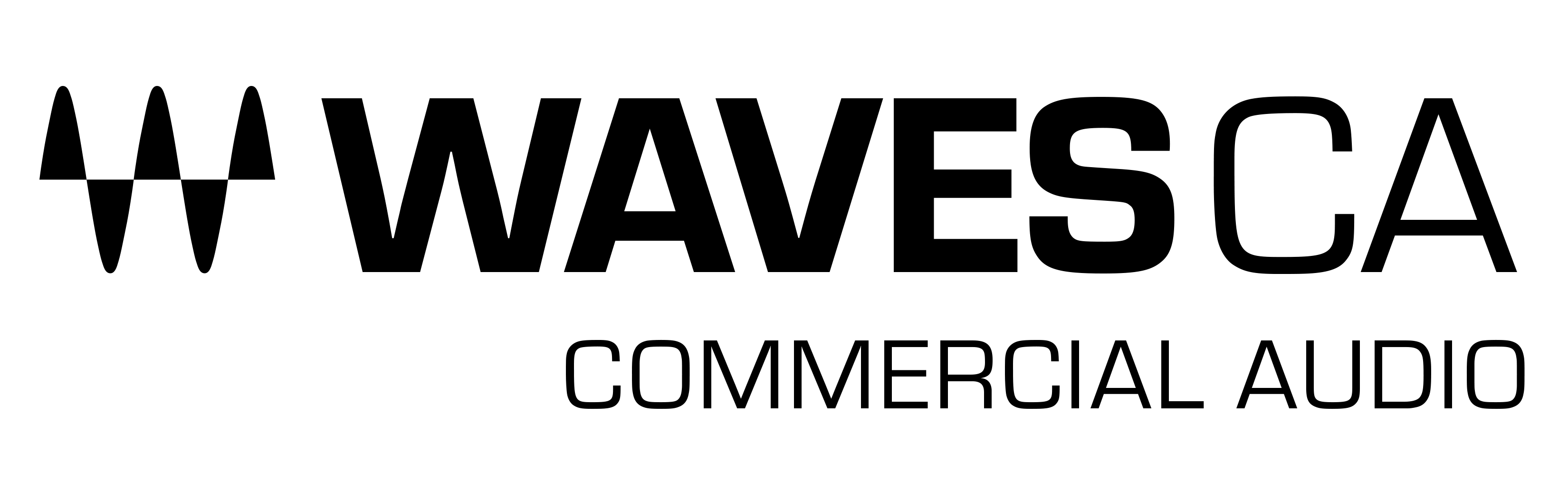 PRESS RELEASEContact: Clyne Media, Inc.Tel: (615) 662-1616FOR IMMEDIATE RELEASEWaves Completes AWS Foundational Technical Review for Cloud MX Audio MixerKnoxville, TN, November 30, 2022 — Waves Audio, the world’s leading developer of professional audio signal processing technologies and plugins, announces that it has successfully completed the Amazon Web Services (AWS) Foundational Technical Review (FTR) for the Waves Cloud MX Audio Mixer. Cloud MX is a cloud-based professional audio mixer that delivers pristine audio, high-precision mix control, and creative processing capabilities with Waves plugin integration in a scalable, broadcast-ready cloud workflow.The AWS FTR enables AWS Partners to identify and remediate risks in their products or solutions. The FTR is led by an AWS Partner Solutions Architect (PSA) who reviews AWS Partner products and solutions against a specific set of requirements based around security, reliability and operational excellence, as defined by the AWS Well-Architected Framework. As an AWS Partner, Waves can review projects against FTR requirements, adhering to best practices and ensuring the best possible customer experience.“We are delighted to have successfully completed the AWS Foundational Technical Review and to be working with AWS to offer superior audio processing to the Media and Entertainment industry,” says Mick Olesh, Waves Managing Director and EVP of Sales. “Reaching this milestone ensures that Waves’ Cloud MX Audio Mixer adheres to best practices and delivers operational excellence as broadcasters and media production companies navigate the transition of media workloads to cloud-based solutions.”Waves Cloud MX Audio Mixer is utilized by customers on Amazon Elastic Compute Cloud (Amazon EC2) to ensure that secure, reliable, high-performance and cost-effective compute infrastructure is available throughout an event. Customers can use the mixer on instances in any of the available Amazon EC2 geographical locations to optimize network performance between the cloud, remote operators, and on-premise equipment.  With Waves’ Cloud MX Audio Mixer operating on AWS, broadcast professionals enjoy a superior-sounding cloud-based mixer; scalable processing resources to match the event requirements and budget; secure cloud access, which enables production staff to work from anywhere while protecting broadcast media and data; reduced operational costs through streamlined staff scheduling and consolidated workflows; and reduced capital expenditures using scalable cloud resources in place of on-premise and OB hardware investments.The Waves Cloud MX Audio Mixer is available now through Waves.com, or contact your local Waves sales representative.…ends 359 wordsPhoto file 1: CLOUD_MX.JPGPhoto caption 1: Waves Cloud MX Audio MixerAbout Waves Audio Ltd.:Waves is the world’s leading developer of audio DSP solutions for music production, recording, mixing, mastering, sound design, post-production, live sound, broadcast, commercial and consumer electronics audio markets. Since its start in the early '90s, Waves has developed a comprehensive line of over 250 audio plugins and numerous hardware devices. For its accomplishments, Waves received a Technical GRAMMY® Award in 2011, and its early flagship plugin, the Q10 equalizer, was selected as an inductee into the TECnology Hall of Fame. Increasingly leveraging pioneering techniques in artificial intelligence, neural networks and machine learning, as well as the company’s three decades of accumulated expertise in psychoacoustics, Waves technologies are being used to improve sound quality in a growing number of market sectors. Around the world, Waves’ award-winning plugins are utilized in the creation of hit records, major motion pictures, and top-selling video games. Additionally, Waves now offers hardware-plus-software solutions (including the revolutionary eMotion LV1 mixer) for professional audio markets. The company’s WavesLive division is a leader in the live sound sector, spearheading the development of solutions for all live platforms. Products from Waves Commercial Audio enable A/V system integrators and installers to deliver superior sound quality for corporate, commercial, government, educational, entertainment, sports and house-of-worship applications. Under its Maxx brand, Waves offers semiconductor and licensable algorithms for consumer electronics applications, used in laptops, smartphones, smart speakers, gaming headsets, TVs and more from industry leaders such as Dell, Google, Fitbit, Acer, Asus, Hisense and others.North America Offices:Waves, Inc., 2800 Merchants Drive, Knoxville, TN 37912; Tel: 865-909-9200, Fax: 865-909-9245, Email: info@waves.com,  Web: http://www.waves.com  Corporate Headquarters Israel:Waves Ltd., Azrieli Center, The Triangle Tower, 32nd Floor, Tel Aviv 67023, Israel; Tel: 972-3-608-4000, Fax: 972-3-608-4056, Email: info@waves.com, Web: http://www.waves.com  Waves Public Relations:Clyne Media, Inc., 169-B Belle Forest Circle, Nashville, TN 37221;Tel: 615-662-1616, Email: robert@clynemedia.com, Web: http://www.clynemedia.com  